Key Identified RisksDate of original assessment: 16/07/2020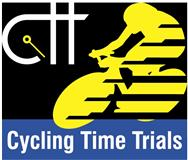 Risk AssessmentCourse/Road(s) Assessed: Goodwood Motor Racing CircuitCourse: P917Date of Assessment/Review: 16/07/2020Name of Assessor: David Collard-BerryCourse Description:  Start at the Pit lane (halfway down) alongside the pit wall.  The circuit goes clockwise to finish in front of the end of the PitsCourse Description:  Start at the Pit lane (halfway down) alongside the pit wall.  The circuit goes clockwise to finish in front of the end of the PitsCourse Description:  Start at the Pit lane (halfway down) alongside the pit wall.  The circuit goes clockwise to finish in front of the end of the PitsTraffic Flows: This is a "Private Circuit" & not part of the Highways NetworkCourse/Event History: Used for motor racing & cycle racesAdditional Notes For Start Sheet:  All riders to be warned not to cross the airfield to return to the car park or pits for any reason.  All riders to wear a Hard Shell Helmet. & use Front & Rear lightsDistanceLocationIdentified Significant Risk/HazardsLevel of Risk
Low/Med/HighMeasures to reduce Risk
(if applicable)0 milesSTART: Approx Halfway down Pit Lane Riders queuing to startLow RiskRiders will be called & held in line (no more than ten)Riders will be in a starting position with one foot on the groundExiting Pit LaneThe end of the Pit lane you enter the circuitRiders already on the circuit racingMediumRiders warned on Start Sheet to keep to the centre on the finishing straight & be aware of riders starting from their right.  Riders exiting the Pit Lane warned that they should look to their left & keep rightWhile on CircuitGeneral Circuit All locationsOther riders passing/overtakingMediumOn the Start Sheet riders will be requested that they favour the right-hand side of the track and only overtake to the left of a rider in front.  All riders need to check it is clear to overtakeSt Mary'sThe First left hand CornerTwo corner may catch riders out on first lapLowRiders will be warned on Start sheet & a map of the circuit includedChicaneClose completion of lapTwo options left or rightLowMedium when DampNote on Start Sheet that whlle racing they keep to the left of the chicane.Riders to the right have finished racing & making their way back to the pits & car park.In" Damp Conditions" at least two "Caution" signs to be placed on the approach to the chicane.End of Lap(s)FINISH: Across Finishing Line in front of the PitsLowRiders will be instructed to keep to the left handside & ride within s coned area.  Details will be on the Start SheetAfter FinishingPast Finish AreaRiders sitting up & slowing downMedRiders will be told on the Start Sheet that that when they finish do a cool down lap, riding tight to the left-hand side of the track. They will be instructed at some stage they need you to go to the right-hand side in order to come off the track, but do do this on the Lavant Straight where you can make sure you do not affect any other ridersChicane on Warm downClose to completion on circuitTwo options left or rightLowNote on Start Sheet Riders who have finished go to the right handside & making their way back to the pits & car parkCar Parking AreaAccess to the CircuitTunnelMedRiders will be warned not to ride through the Tunnel, but to use the steps adjacent to Reception